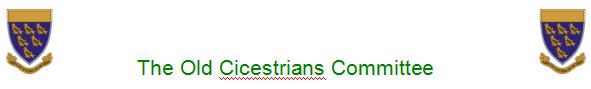                                                             President   Geoff WillsSeventeenth Annual General Meeting to be held at the Chichester Park Hotel, PO19 7QL, on Saturday 1st December 2018 at 11 am.AgendaApologies for absenceMinutes of the previous AGM held on 2/12/17Matters ArisingChairman’s ReportFinancial and Membership ReportGeneral Data Regulation (GDPR) compliance statement published on the website Report of the 90th celebration eventElection of officers 2018-19Nominations: Chairman:   Bill Allen OBE                          Hon Secretary:  Nigel Smith                          Hon Treasurer:	Vacant		   Membership Secretary:  Jonathan Harry                          Webmaster:  Richard Dudley Wood-Kneller                          Archive Officer:  Alan Green                          Christmas Lunch Organisers:  John Wood and Denis                               Sheppard   Committee members:  John Child, Maurice Hall, Colin       		   SnookAny other important business.Date of the next AGM Saturday 7th December 2019Nigel Smith 						Bill AllenHon Secretary 					Chairman